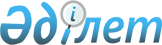 О признании утратившими силу приказа исполняющего обязанности Министра национальной экономики Республики Казахстан от 24 ноября 2015 года № 710 "Об утверждении Особого порядка регулирования деятельности субъектов естественных монополий, привлекающих займы международных финансовых организаций и входящих в перечень субъектов естественных монополий, привлекающих займы международных финансовых организаций" и приказа Министра национальной экономики Республики Казахстан от 6 декабря 2016 года № 499 "О внесении изменений в приказ исполняющего обязанности Министра национальной экономики Республики Казахстан от 24 ноября 2015 года № 710 "Об утверждении Особого порядка регулирования деятельности субъектов естественных монополий, привлекающих займы международных финансовых организаций и входящих в перечень субъектов естественных монополий, привлекающих займы международных финансовых организаций"Приказ Министра национальной экономики Республики Казахстан от 6 ноября 2020 года № 85. Зарегистрирован в Министерстве юстиции Республики Казахстан 12 ноября 2020 года № 21621
      В соответствии с пунктом 2 статьи 27 Закона Республики Казахстан от 6 апреля 2016 года "О правовых актах" ПРИКАЗЫВАЮ:
      1. Признать утратившими силу:
      1) приказ исполняющего обязанности Министра национальной экономики Республики Казахстан от 24 ноября 2015 года № 710 "Об утверждении Особого порядка регулирования деятельности субъектов естественных монополий, привлекающих займы международных финансовых организаций и входящих в перечень субъектов естественных монополий, привлекающих займы международных финансовых организаций" (зарегистрирован в Реестре государственной регистрации нормативных правовых актов за № 12506, опубликован от 31 декабря 2015 года в информационно-правовой системы "Әділет");
      2) приказ Министра национальной экономики Республики Казахстан от 6 декабря 2016 года № 499 "О внесении изменений в приказ исполняющего обязанности Министра национальной экономики Республики Казахстан от 24 ноября 2015 года № 710 "Об утверждении Особого порядка регулирования деятельности субъектов естественных монополий, привлекающих займы международных финансовых организаций и входящих в перечень субъектов естественных монополий, привлекающих займы международных финансовых организаций" (зарегистрирован в Реестре государственной регистрации нормативных правовых актов за № 14720, опубликован от 6 февраля 2017 года в Эталонном контрольном банке нормативных правовых актов Республики Казахстан в электронном виде).
      2. Комитету по регулированию естественных монополий в установленном законодательством Республики Казахстан порядке обеспечить:
      1) государственную регистрацию настоящего приказа в Министерстве юстиции Республики Казахстан;
      2) размещение настоящего приказа на интернет-ресурсе Министерства национальной экономики Республики Казахстан;
      3) в течение десяти рабочих дней после государственной регистрации настоящего приказа в Министерстве юстиции Республики Казахстан представление в Юридический департамент Министерства национальной экономики Республики Казахстан сведений об исполнении мероприятий, предусмотренных подпунктами 1) и 2) настоящего пункта. 
      3. Контроль за исполнением настоящего приказа возложить на курирующего вице-министра национальной экономики Республики Казахстан.
      4. Настоящий приказ вводится в действие по истечении десяти календарных дней после дня его первого официального опубликования.
      "СОГЛАСОВАН"
Министерство индустрии и
инфраструктурного развития
Республики Казахстан
      "СОГЛАСОВАН"
Министерство энергетики
Республики Казахстан
      "СОГЛАСОВАН"
Министерство экологии,
геологии и природных ресурсов
Республики Казахстан
					© 2012. РГП на ПХВ «Институт законодательства и правовой информации Республики Казахстан» Министерства юстиции Республики Казахстан
				
      Министр национальной экономики 
Республики Казахстан 

Р. Даленов
